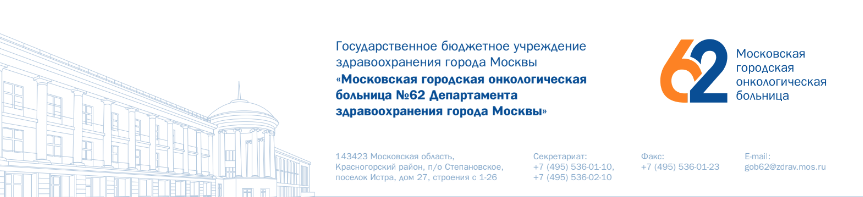 Программа конференции:  Инновационные технологии в диагностике и лечении опухолей опорно-двигательного аппарата и кожиНаучно-практическая конференция, посвященная открытию Московского городского научно-практического центра опухолей костей, мягких тканей и кожиДата проведения: 20.05.2022-21.05.2022
Место проведения: г. Москва, Новоданиловская набережная, 6к2, Palmira Business clubОнлайн трансляция: http://sarcoma2022.ru/ Организаторы:    Московская городская онкологическая больница №62 Московское онкологическое обществоВосточно-европейская группа по изучению сарком (EESG)Организационный комитет конференции: Президент Восточно-европейской группы по изучению сарком  -  академик РАН Алиев Мамед Джавадович Главный врач ГБУЗ «МГОБ №62 ДЗМ»   - кандидат медицинских наук Каннер Дмитрий Юрьевич Председатель Московского онкологического общества   - член-корреспондент РАН, профессор Хатьков Игорь Евгеньевич Руководитель НПЦ опухолей костей, мягких тканей и кожи - 
член-корреспондент РАН Мусаев Эльмар РасимовичПрограмма конференции Главный врач                                                                                            Каннер Д.Ю.1 ДЕНЬ09.00-10.00Регистрация участниковПриветственный кофе-брейк Регистрация участниковПриветственный кофе-брейк 10.00-10.15Открытие конференции, приветственное слово Каннер Д.Ю., Алиев М.Д., Хатьков И.Е.СЕКЦИЯ I   Фундаментальные вопросы онкоортопедииМодераторы: Алиев М.Д., Ткачук В.А., Каннер Д.Ю.СЕКЦИЯ I   Фундаментальные вопросы онкоортопедииМодераторы: Алиев М.Д., Ткачук В.А., Каннер Д.Ю.СЕКЦИЯ I   Фундаментальные вопросы онкоортопедииМодераторы: Алиев М.Д., Ткачук В.А., Каннер Д.Ю.10.20-10.40Этапы развития и перспективы онкоортопедии ЛекцияАлиев Мамед Джавадович академик РАН, ФГБУ «НМИЦ радиологии» Минздрава России10.40-11.00Механизмы обновления костной ткани. Тканевая инженерияЛекция Кулебякин Константин Юрьевичкафедра биохимии и молекулярной медицины ФФМ МГУ имени М.В. Ломоносова11.00-11.20Хрящевые опухоли: современные инструменты диагностикиБулычева Ирина ВладиславовнаНИИ клинической онкологии ФГБУ Национальный медицинский исследовательский центр онкологии им. Н.Н. Блохина Минздрава РФ11.20-11.40Вопросы-ОтветыСЕКЦИЯ II  Современные тенденции в лучевой диагностике и терапии сарком Модераторы : д.м.н. Шивилова М.Ю., проф. Тепляков В.В., проф. Долгушин М.Б.СЕКЦИЯ II  Современные тенденции в лучевой диагностике и терапии сарком Модераторы : д.м.н. Шивилова М.Ю., проф. Тепляков В.В., проф. Долгушин М.Б.СЕКЦИЯ II  Современные тенденции в лучевой диагностике и терапии сарком Модераторы : д.м.н. Шивилова М.Ю., проф. Тепляков В.В., проф. Долгушин М.Б.11.40-12.10Протонная терапия опухолей костейЛектор уточняетсяЦентр протонной терапии МИБС, Санкт-Петербург12.10-12.40Интраоперационная лучевая терапияЛектор уточняетсядоклад онлайн 12.40-13.00Современные методы диагностики опухолей костейНеред Анастасия СергеевнаВрач-рентгенолог, к.м.н., клиника “Медскан”13.00-14.00ОбедОбедСЕКЦИЯ III  Достижения в хирургии опухолей опорно-двигательного аппарата Модераторы: Хатьков И.Е., Махсон А.Н., Мусаев Э.Р.СЕКЦИЯ III  Достижения в хирургии опухолей опорно-двигательного аппарата Модераторы: Хатьков И.Е., Махсон А.Н., Мусаев Э.Р.СЕКЦИЯ III  Достижения в хирургии опухолей опорно-двигательного аппарата Модераторы: Хатьков И.Е., Махсон А.Н., Мусаев Э.Р.14.00-14.10Выживаемость или срок службы эндопротезов. 20-летний опыт ФГБУ «НМИЦ онкологии им. Н.Н. Блохина» Минздрава РоссииСоколовский Анатолий Владимировичд.м.н., ведущий научный сотрудник отделения опухолей опорно-двигательного аппарата отдела общей онкологии НИИ клинической онкологии ФГБУ Национальный медицинский исследовательский центр онкологии им. Н.Н. Блохина Минздрава РФ14.10-14.20Исследования, производство и клиническая апробация 3D имплантатов с модифицированной поверхностью при опухолевых заболеваниях костейАнисеня Илья Иванович к.м.н., старший научный сотрудник, врач-онколог высшей категории Томский НИМЦ РАН14.20-14.30Использование искусственного интеллекта для выбора тактики лечения метастатического поражения костей Бухаров Артем Викторовичк.м.н., заведующий группой, врач-онколог, МНИОИ им. П. А. Герцена - филиал ФГБУ «НМИЦ радиологии» Минздрава России14.30-14.40Шкала прогноза хирургического лечения метастатического поражения позвоночникаВалиев Аслан Камраддиновичк.м.н., заведующий хирургическим  отделением №1 отдела общей онкологии НИИ клинической онкологии им. Н.Н. Трапезникова ФГБУ «Национальный медицинский исследовательский центр онкологии им. Н.Н. Блохина» Минздрава РФ14.40-14.50Протокол комбинированного локального лечения метастазов в позвоночник (первые результаты)д.м.н. Шивилова Марина Юрьевна(главный радиолог г. Москвы, зав. отд. радиологии ГБУЗ «МГОБ №62 ДЗМ),14.50-15.00Вопросы-ОтветыСЕКЦИЯ IV Современные тенденции лекарственной терапии сарком и опухолей кожи Модератор –проф. Демидов Л.В., к.м.н.  Строяковский Д.Л.,  проф. Феденко А.А., проф. Жукова Л.Г.СЕКЦИЯ IV Современные тенденции лекарственной терапии сарком и опухолей кожи Модератор –проф. Демидов Л.В., к.м.н.  Строяковский Д.Л.,  проф. Феденко А.А., проф. Жукова Л.Г.СЕКЦИЯ IV Современные тенденции лекарственной терапии сарком и опухолей кожи Модератор –проф. Демидов Л.В., к.м.н.  Строяковский Д.Л.,  проф. Феденко А.А., проф. Жукова Л.Г.15.00-15.30Риск адаптированная терапия саркомПроф. Феденко Александр Александровичзаведующий отделением химиотерапии МНИОИ им. П. А. Герцена - филиал ФГБУ «НМИЦ радиологии» Минздрава России15.30-15.45Комбинированное лечение ГКО костиПроф. Жукова Людмила Григорьевназаместитель директора МКНЦ им. А.С. Логинова, зав. отд. химиотерапии15.45-16.15Лекарственная терапия распространенных сарком мягких тканейДоклад при поддержке компании Р-Фарм, не входит в программу НМОК.м.н. Тарарыкова Анастасия Алексеевна (доклад онлайн )Врач-онколог НИИ клинической онкологии ФГБУ Национальный медицинский исследовательский центр онкологии им. Н.Н. Блохина Минздрава РФ16.15-16.45 Кофе-брейк16.15-16.45 Кофе-брейк16.15-16.45 Кофе-брейк16.45-17.10Современные подходы к выбору терапии  1 линии у пациентов с нерезектабельной и  метастатической меланомой кожи с мутацией в гене BRAFДоклад при поддержке компании Roche, не входит в программу НМОЛектор : Юрченков  А.Н.врач-онколог ГБУЗ “МГОБ №62” ДЗМ 17.10-17.30Продолжая линию жизни.Клинический случай пациента с меланомой Braf+Доклад при поддержке компании Roche, не входит в программу НМОЛектор : Волконский М.В.,заведующий отделением дневного стационара №1,ГБУЗ “МГОБ №62” ДЗМ 17.30-17.50Иммунотерапия метастатической меланомы. Клиническое исследование MIRACULUMДоклад при поддержке компании Biokad, не входит в программу НМОЛектор : Строяковский Д.Л.заведующий отделением химиотерапии, врач-онколог высшей квалификационной категории, к.м.н.,ГБУЗ “МГОБ №62” ДЗМ 17.50-18.10Адъювантная терапия у пациентов с меланомой кожи высокого риска после хирургического леченияДоклад при поддержке компании Novartis, не входит в программу НМОЛектор: Юрченков А.Н.врач-онколог ГБУЗ “МГОБ №62” ДЗМ 18.10-18.30 Вопросы-ОтветыПодведение итогов первого дня конференции18.10-18.30 Вопросы-ОтветыПодведение итогов первого дня конференции18.10-18.30 Вопросы-ОтветыПодведение итогов первого дня конференции2 ДЕНЬ Расширенное заседание правления EESGКонференц-зал Московской городской онкологической больницы №62Расширенное заседание правления EESGКонференц-зал Московской городской онкологической больницы №6210:00-10:30Обсуждение дополнений в клинические рекомендацииМусаев Эльмар Расимович Руководитель центра НПЦ опухолей костей, мягких тканей и кожи ГБУЗ МГОБ №6210:30-11:00Обсуждение сложных клинических случаевЩупак Михаил Юрьевичзаведующий 3 хирургическим отделением , врач-хирург ГБУЗ МГОБ №6211:00-12.00Общие вопросы, обсуждение журнала, финансовый отчетСушенцов Е.А., Софронов Д.И., Феденко А.А.